RENCANA PEMBELAJARAN SEMESTER (RPS)(Sejarah Politik)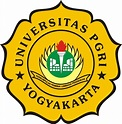 Program Studi Pendidikan SejarahFAKULTAS KEGURUAN DAN ILMU PENDIDIKAN                                     UNIVERSITAS PGRI YOGYAKARTATAHUN AKADEMIK 2023/2024HALAMAN PENGESAHAN1. Judul RPS	: Sejarah Politik2. Pelaksana/Penulisa. Nama Lengkap & Gelar	: Fahruddin, M. Pd.b. Jenis Kelamin	: Laki-Lakic. Pangkat/Golongan	: III cd. NIS	: 19930908 201901 1 010e. Program Magister/Fakultas	: Pendidikan Sejarah/Fakultas Keguruan dan Ilmu Pendidikanf. Telepon/Faks/E-mail/HP	: fahruddin@upy.ac.id3. Pembiayaana. Sumber Dana	: b. Jumlah Biaya	: Deskripsi RPS Terintegrasi Penelitian dan atau Pengabdian kepada Masyarakat (PkM)  dan atau Implementasi Merdeka Belajar Kampus Merdeka (MBKM)RENCANA TUGAS MAHASISWARUBRIK PENILAIAN TUGAS MAHASISWARUBRIK PENILAIAN TOTAL PERKULIAHAN Mengetahui,Ketua Program Studi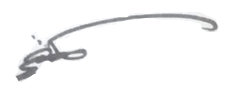 Dr. Muhammad Iqbal Birsyada, M. Pd.NIS. 198802102014041009Yogyakarta, 30 Juli 2023Penyusun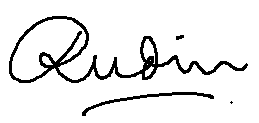 Fahruddin, M. Pd. NIS. 19930908 201901 1 010Mengetahui,Kepala Lembaga Pengembangan PendidikanSelly Rahmawati, M.PdNIS. 19870723 201302 2 002Mengetahui,Kepala Lembaga Pengembangan PendidikanSelly Rahmawati, M.PdNIS. 19870723 201302 2 002Mengetahui,Kepala Lembaga Pengembangan PendidikanSelly Rahmawati, M.PdNIS. 19870723 201302 2 002Nama Mata Kuliah (MK) dan Kode MKNama Mata Kuliah (MK) dan Kode MKSejarah Politik, K44172Nama Dosen dan NIDNNama Dosen dan NIDNFahruddin, M.Pd. 0508099301Pembelajaran Terintegrasi dengan Kegiatan Penelitian Pembelajaran Terintegrasi dengan Kegiatan Penelitian Pembelajaran Terintegrasi dengan Kegiatan Penelitian aJudul PenelitianKebijakan Politik Dalam Negri Dan Luar Negri Pada Masa Pemerintahan Presiden MegawatibTim PenelitiFahruddin, M.Pd. dan Dito Dwi FernandocWaktu Penelitian6 BulanHasil penelitian dipublikasikan di...FisiPublik: Jurnal Ilmu Sosial dan PolitikdHasil penelitian dibelajarkan pada pertemuan ke-10eUntuk mencapai CPL MKSejarah PolitikPembelajaran Terintegrasi dengan Kegiatan Pengabdian Kepada Masyarakat Pembelajaran Terintegrasi dengan Kegiatan Pengabdian Kepada Masyarakat Pembelajaran Terintegrasi dengan Kegiatan Pengabdian Kepada Masyarakat aJudul Pengabdian MasyarakatBimbingan nilai-nilai multicultural bagi kerukunan masyarakat di Pendowoharjo SlemanbTim PengabdiDr. Muhammad Iqbal Birsyada, M.Pd.cWaktu Pengabdian2 bulandHasil PkM dibelajarkan pada pertemuan ke-10eUntuk mencapai CPL MKSejarah PolitikSifat RPS ini adalah sebagai berikut :Sifat RPS ini adalah sebagai berikut :Sifat RPS ini adalah sebagai berikut :NoSifat RPSKeterangan1InteraktifMateri, Metode dan Media yang disusun mengarahkan keaktifan dan interaksi aktif mahasiswa dengan dosen pengampu2HolistikMateri yang disajikan memuat seluruh aspek CPL pada mata kuliah Sejarah Politik3IntegratifDisusun secara kesinambungan dengan penelitian yang dipublikasikan4SaintifikMateri yang dipelajari disusun dengan referensi yang ilmiah dan mengarah pada riset5KontekstualSesuai dengan tema materi yang diajarkan pada mata kuliah Sejarah Politik6TematikDilakukan sesuai dengan tema yang dipelajari pada pertemuan perkuliahan7efektifMemberikan pemahaman yg lebih detail bagi wawasan politik mahasiswa8KolaboratifDilaksanakan bersama dengan mahasiswa9Berpusat Pada MahasiswaMahasiswa melakukan riset dokumen-dokumen online maupun cetakPembelajaran Terkonversi MBKMPembelajaran Terkonversi MBKMPembelajaran Terkonversi MBKMBentuk Kegiatan Pembelajaran MBKMLingkari No. BKP yang dibutuhkan.Mata Kuliah  ini untuk Mencapai Capaian Pembelajaran Lulusan (CPL) Prodi S1  Bertakwa kepada Tuhan Yang Maha Esa dan mampu menunjukkan sikap religiusS3 Berkontribusi dalam peningkatan mutu kehidupan bermasyarakat, berbangsa, bernegara, dan kemajuan peradaban berdasarkan PancasilaS4 Berperan sebagai warga negara yang bangga dan cinta tanah air, memiliki nasionalisme serta rasa tanggung jawab pada negara dan bangsaS5 Menghargai keanekaragaman budaya, pandangan, agama, dan kepercayaan, serta pendapat atau temuan orisinal orang lainP3 Menguasai konsep dan teori kependidikan, teori pendidikan sejarah, ilmu sejarah dan konsep teoritik sejarah, serta karakteristik peserta didik dari aspek fisik, moral, spiritual, sosial, kultural, emosional dan intelektual teori belajar dan prinsip-prinsip pembelajaran yang mendidikKU 1 Mampu mempublikasikan hasil tugas akhir atau karya desain/seni , yang memenuhi syarat tata tulis ilmiah , dan dapat diakses oleh masyarakat akademikKU 2 Mampu menyusun dan mengkomunikasikan ide dan informasi bidang kesejarahan melalui berbagai bentuk media kepada masyarakat akademikKU 6  Mampu menyelenggarakan pembelajaran sejarah dengan teknologi informasi dan menggunakan media berbasis Lab Sejarah yang kreatifMitraProdi Pendidikan Sejarah Universitas Veteran Semarang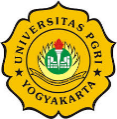 UNIVERSITAS PGRI YOGYAKARTAFAKULTAS KEGURUAN DAN ILMU PENDIDIKANPROGRAM STUDI PENDIDIKAN SEJARAHUNIVERSITAS PGRI YOGYAKARTAFAKULTAS KEGURUAN DAN ILMU PENDIDIKANPROGRAM STUDI PENDIDIKAN SEJARAHUNIVERSITAS PGRI YOGYAKARTAFAKULTAS KEGURUAN DAN ILMU PENDIDIKANPROGRAM STUDI PENDIDIKAN SEJARAHUNIVERSITAS PGRI YOGYAKARTAFAKULTAS KEGURUAN DAN ILMU PENDIDIKANPROGRAM STUDI PENDIDIKAN SEJARAHUNIVERSITAS PGRI YOGYAKARTAFAKULTAS KEGURUAN DAN ILMU PENDIDIKANPROGRAM STUDI PENDIDIKAN SEJARAHUNIVERSITAS PGRI YOGYAKARTAFAKULTAS KEGURUAN DAN ILMU PENDIDIKANPROGRAM STUDI PENDIDIKAN SEJARAHUNIVERSITAS PGRI YOGYAKARTAFAKULTAS KEGURUAN DAN ILMU PENDIDIKANPROGRAM STUDI PENDIDIKAN SEJARAHUNIVERSITAS PGRI YOGYAKARTAFAKULTAS KEGURUAN DAN ILMU PENDIDIKANPROGRAM STUDI PENDIDIKAN SEJARAHKode Dok.RENCANA PEMBELAJARAN SEMESTERRENCANA PEMBELAJARAN SEMESTERRENCANA PEMBELAJARAN SEMESTERRENCANA PEMBELAJARAN SEMESTERRENCANA PEMBELAJARAN SEMESTERRENCANA PEMBELAJARAN SEMESTERRENCANA PEMBELAJARAN SEMESTERRENCANA PEMBELAJARAN SEMESTERRENCANA PEMBELAJARAN SEMESTERRENCANA PEMBELAJARAN SEMESTERMATA KULIAHMATA KULIAHMATA KULIAHMATA KULIAHKODERumpun MKBOBOT (sks)BOBOT (sks)SEMESTERTgl PenyusunanSejarah PolitikSejarah PolitikSejarah PolitikSejarah PolitikK44172Mata Kuliah UmumT=2P=02 11 September 2023OTORISASI / PENGESAHANOTORISASI / PENGESAHANOTORISASI / PENGESAHANOTORISASI / PENGESAHANDosen Pengembang RPSDosen Pengembang RPSKoordinator RMKKoordinator RMKKa PRODIKa PRODICapaianPembelajaran(CP)CapaianPembelajaran(CP)CPL PRODICPL PRODIMahasiswa setelah lulus dari Prodi Pendidikan Sejarah mampu menjadi pendidik, peneliti muda, entrepreneurship dan Tour Guide kesejarahanMahasiswa setelah lulus dari Prodi Pendidikan Sejarah mampu menjadi pendidik, peneliti muda, entrepreneurship dan Tour Guide kesejarahanMahasiswa setelah lulus dari Prodi Pendidikan Sejarah mampu menjadi pendidik, peneliti muda, entrepreneurship dan Tour Guide kesejarahanMahasiswa setelah lulus dari Prodi Pendidikan Sejarah mampu menjadi pendidik, peneliti muda, entrepreneurship dan Tour Guide kesejarahanMahasiswa setelah lulus dari Prodi Pendidikan Sejarah mampu menjadi pendidik, peneliti muda, entrepreneurship dan Tour Guide kesejarahanMahasiswa setelah lulus dari Prodi Pendidikan Sejarah mampu menjadi pendidik, peneliti muda, entrepreneurship dan Tour Guide kesejarahanCapaianPembelajaran(CP)CapaianPembelajaran(CP)Sikapa.Bertaqwa kepada Tuhan Yang Maha Esa dan mampu menunjukkan sikap religiousBertaqwa kepada Tuhan Yang Maha Esa dan mampu menunjukkan sikap religiousBertaqwa kepada Tuhan Yang Maha Esa dan mampu menunjukkan sikap religiousBertaqwa kepada Tuhan Yang Maha Esa dan mampu menunjukkan sikap religiousBertaqwa kepada Tuhan Yang Maha Esa dan mampu menunjukkan sikap religiousBertaqwa kepada Tuhan Yang Maha Esa dan mampu menunjukkan sikap religiousCapaianPembelajaran(CP)CapaianPembelajaran(CP)Sikap1. j.Memiliki jiwa nasionalisme, karakter kewirausahaan, dan semangat pengabdian dengan menerapkan nilai-nilai Ke-PGRI-anMemiliki jiwa nasionalisme, karakter kewirausahaan, dan semangat pengabdian dengan menerapkan nilai-nilai Ke-PGRI-anMemiliki jiwa nasionalisme, karakter kewirausahaan, dan semangat pengabdian dengan menerapkan nilai-nilai Ke-PGRI-anMemiliki jiwa nasionalisme, karakter kewirausahaan, dan semangat pengabdian dengan menerapkan nilai-nilai Ke-PGRI-anMemiliki jiwa nasionalisme, karakter kewirausahaan, dan semangat pengabdian dengan menerapkan nilai-nilai Ke-PGRI-anMemiliki jiwa nasionalisme, karakter kewirausahaan, dan semangat pengabdian dengan menerapkan nilai-nilai Ke-PGRI-anCapaianPembelajaran(CP)CapaianPembelajaran(CP)Pengetahuan2.a.Menguasai konsep dan teori kependidikan, teori pendidikan sejarah, ilmu sejarah dan konsep teoritik sejarah, serta karakteristik peserta didik dari aspek fisik, moral, spiritual, sosial, kultural, emosional dan intelektual, teori belajar dan prinsip-prinsip pembelajaran yang mendidikMenguasai konsep dan teori kependidikan, teori pendidikan sejarah, ilmu sejarah dan konsep teoritik sejarah, serta karakteristik peserta didik dari aspek fisik, moral, spiritual, sosial, kultural, emosional dan intelektual, teori belajar dan prinsip-prinsip pembelajaran yang mendidikMenguasai konsep dan teori kependidikan, teori pendidikan sejarah, ilmu sejarah dan konsep teoritik sejarah, serta karakteristik peserta didik dari aspek fisik, moral, spiritual, sosial, kultural, emosional dan intelektual, teori belajar dan prinsip-prinsip pembelajaran yang mendidikMenguasai konsep dan teori kependidikan, teori pendidikan sejarah, ilmu sejarah dan konsep teoritik sejarah, serta karakteristik peserta didik dari aspek fisik, moral, spiritual, sosial, kultural, emosional dan intelektual, teori belajar dan prinsip-prinsip pembelajaran yang mendidikMenguasai konsep dan teori kependidikan, teori pendidikan sejarah, ilmu sejarah dan konsep teoritik sejarah, serta karakteristik peserta didik dari aspek fisik, moral, spiritual, sosial, kultural, emosional dan intelektual, teori belajar dan prinsip-prinsip pembelajaran yang mendidikMenguasai konsep dan teori kependidikan, teori pendidikan sejarah, ilmu sejarah dan konsep teoritik sejarah, serta karakteristik peserta didik dari aspek fisik, moral, spiritual, sosial, kultural, emosional dan intelektual, teori belajar dan prinsip-prinsip pembelajaran yang mendidikCapaianPembelajaran(CP)CapaianPembelajaran(CP)Pengetahuan2.b.Menguasai konsep  dan metode penelitian pendidikan, utamanya  penelitian pendidikan sejarahMenguasai konsep  dan metode penelitian pendidikan, utamanya  penelitian pendidikan sejarahMenguasai konsep  dan metode penelitian pendidikan, utamanya  penelitian pendidikan sejarahMenguasai konsep  dan metode penelitian pendidikan, utamanya  penelitian pendidikan sejarahMenguasai konsep  dan metode penelitian pendidikan, utamanya  penelitian pendidikan sejarahMenguasai konsep  dan metode penelitian pendidikan, utamanya  penelitian pendidikan sejarahCapaianPembelajaran(CP)CapaianPembelajaran(CP)Keterampilan Umum3.a.3Mampu mempublikasikan hasil tugas akhir atau karya desain/seni , yang memenuhi syarat tata tulis ilmiah , dan dapat diakses oleh masyarakat akademisMampu mempublikasikan hasil tugas akhir atau karya desain/seni , yang memenuhi syarat tata tulis ilmiah , dan dapat diakses oleh masyarakat akademisMampu mempublikasikan hasil tugas akhir atau karya desain/seni , yang memenuhi syarat tata tulis ilmiah , dan dapat diakses oleh masyarakat akademisMampu mempublikasikan hasil tugas akhir atau karya desain/seni , yang memenuhi syarat tata tulis ilmiah , dan dapat diakses oleh masyarakat akademisMampu mempublikasikan hasil tugas akhir atau karya desain/seni , yang memenuhi syarat tata tulis ilmiah , dan dapat diakses oleh masyarakat akademisMampu mempublikasikan hasil tugas akhir atau karya desain/seni , yang memenuhi syarat tata tulis ilmiah , dan dapat diakses oleh masyarakat akademisCapaianPembelajaran(CP)CapaianPembelajaran(CP)Keterampilan Umum3.a.4.Mampu menyusun dan mengkomunikasikan ide dan informasi bidang kesejarahan melalui berbagai bentuk media kepada masyarakat akademikMampu menyusun dan mengkomunikasikan ide dan informasi bidang kesejarahan melalui berbagai bentuk media kepada masyarakat akademikMampu menyusun dan mengkomunikasikan ide dan informasi bidang kesejarahan melalui berbagai bentuk media kepada masyarakat akademikMampu menyusun dan mengkomunikasikan ide dan informasi bidang kesejarahan melalui berbagai bentuk media kepada masyarakat akademikMampu menyusun dan mengkomunikasikan ide dan informasi bidang kesejarahan melalui berbagai bentuk media kepada masyarakat akademikMampu menyusun dan mengkomunikasikan ide dan informasi bidang kesejarahan melalui berbagai bentuk media kepada masyarakat akademikCapaianPembelajaran(CP)CapaianPembelajaran(CP)Keterampilan Khusus3.b.1Mampu menyelenggarakan pembelajaran sejarah dengan teknologi informasi dan menggunakan media berbasis lab. sejarah secara kreatifMampu menyelenggarakan pembelajaran sejarah dengan teknologi informasi dan menggunakan media berbasis lab. sejarah secara kreatifMampu menyelenggarakan pembelajaran sejarah dengan teknologi informasi dan menggunakan media berbasis lab. sejarah secara kreatifMampu menyelenggarakan pembelajaran sejarah dengan teknologi informasi dan menggunakan media berbasis lab. sejarah secara kreatifMampu menyelenggarakan pembelajaran sejarah dengan teknologi informasi dan menggunakan media berbasis lab. sejarah secara kreatifMampu menyelenggarakan pembelajaran sejarah dengan teknologi informasi dan menggunakan media berbasis lab. sejarah secara kreatifCapaianPembelajaran(CP)CapaianPembelajaran(CP)CPMK Sejarah PolitikCPMK Sejarah PolitikMampu memahami dan berfikir kritis pada konsep sejarah dan politik, faham-faham politik, dan sejarah politik masa kuno hingga modern di Indonesia.  Mampu memahami dan berfikir kritis pada konsep sejarah dan politik, faham-faham politik, dan sejarah politik masa kuno hingga modern di Indonesia.  Mampu memahami dan berfikir kritis pada konsep sejarah dan politik, faham-faham politik, dan sejarah politik masa kuno hingga modern di Indonesia.  Mampu memahami dan berfikir kritis pada konsep sejarah dan politik, faham-faham politik, dan sejarah politik masa kuno hingga modern di Indonesia.  Mampu memahami dan berfikir kritis pada konsep sejarah dan politik, faham-faham politik, dan sejarah politik masa kuno hingga modern di Indonesia.  Mampu memahami dan berfikir kritis pada konsep sejarah dan politik, faham-faham politik, dan sejarah politik masa kuno hingga modern di Indonesia.  Deskripsi Singkat MKDeskripsi Singkat MKSejarah Politik merupakan mata kuliah wajib tempuh dalam perkuliahan di pendidikan sejarah. Mata kuliah ini menjadi pendukung untuk membekali mahasiswa dalam memenuhi kompetensi sebagai guru. Sejarah Politik merupakan mata kuliah wajib tempuh dalam perkuliahan di pendidikan sejarah. Mata kuliah ini menjadi pendukung untuk membekali mahasiswa dalam memenuhi kompetensi sebagai guru. Sejarah Politik merupakan mata kuliah wajib tempuh dalam perkuliahan di pendidikan sejarah. Mata kuliah ini menjadi pendukung untuk membekali mahasiswa dalam memenuhi kompetensi sebagai guru. Sejarah Politik merupakan mata kuliah wajib tempuh dalam perkuliahan di pendidikan sejarah. Mata kuliah ini menjadi pendukung untuk membekali mahasiswa dalam memenuhi kompetensi sebagai guru. Sejarah Politik merupakan mata kuliah wajib tempuh dalam perkuliahan di pendidikan sejarah. Mata kuliah ini menjadi pendukung untuk membekali mahasiswa dalam memenuhi kompetensi sebagai guru. Sejarah Politik merupakan mata kuliah wajib tempuh dalam perkuliahan di pendidikan sejarah. Mata kuliah ini menjadi pendukung untuk membekali mahasiswa dalam memenuhi kompetensi sebagai guru. Sejarah Politik merupakan mata kuliah wajib tempuh dalam perkuliahan di pendidikan sejarah. Mata kuliah ini menjadi pendukung untuk membekali mahasiswa dalam memenuhi kompetensi sebagai guru. Sejarah Politik merupakan mata kuliah wajib tempuh dalam perkuliahan di pendidikan sejarah. Mata kuliah ini menjadi pendukung untuk membekali mahasiswa dalam memenuhi kompetensi sebagai guru. Bahan Kajian	    (Materipembelajaran)Bahan Kajian	    (Materipembelajaran)Hakekat kekuasaan dan kekuatan politikPolitik luar negeri dan diplomasi masa Peradaban YunaniPraktek politik negara-negara penganut faham kapitalisme pada masa Revolusi IndustriPraktek politik negara-negara penganut faham sosialismePraktek politik dalam dan luar negeri Kerajaan di Nusantara Praktek politik kolonialisme Belanda di nusantaraHubungan diplomasi masa Orde Lama (KAA, PBB, dll)Politik Dwi Fungsi ABRI,  Partai Golkar dan politik pembatasan mediaLepasnya Timor-timurPolitik luar negeri masa Gus Dur dan MegawatiPolitik luar negeri masa Bambang Yudhoyono Politik luar negeri masa Joko WidodoHakekat kekuasaan dan kekuatan politikPolitik luar negeri dan diplomasi masa Peradaban YunaniPraktek politik negara-negara penganut faham kapitalisme pada masa Revolusi IndustriPraktek politik negara-negara penganut faham sosialismePraktek politik dalam dan luar negeri Kerajaan di Nusantara Praktek politik kolonialisme Belanda di nusantaraHubungan diplomasi masa Orde Lama (KAA, PBB, dll)Politik Dwi Fungsi ABRI,  Partai Golkar dan politik pembatasan mediaLepasnya Timor-timurPolitik luar negeri masa Gus Dur dan MegawatiPolitik luar negeri masa Bambang Yudhoyono Politik luar negeri masa Joko WidodoHakekat kekuasaan dan kekuatan politikPolitik luar negeri dan diplomasi masa Peradaban YunaniPraktek politik negara-negara penganut faham kapitalisme pada masa Revolusi IndustriPraktek politik negara-negara penganut faham sosialismePraktek politik dalam dan luar negeri Kerajaan di Nusantara Praktek politik kolonialisme Belanda di nusantaraHubungan diplomasi masa Orde Lama (KAA, PBB, dll)Politik Dwi Fungsi ABRI,  Partai Golkar dan politik pembatasan mediaLepasnya Timor-timurPolitik luar negeri masa Gus Dur dan MegawatiPolitik luar negeri masa Bambang Yudhoyono Politik luar negeri masa Joko WidodoHakekat kekuasaan dan kekuatan politikPolitik luar negeri dan diplomasi masa Peradaban YunaniPraktek politik negara-negara penganut faham kapitalisme pada masa Revolusi IndustriPraktek politik negara-negara penganut faham sosialismePraktek politik dalam dan luar negeri Kerajaan di Nusantara Praktek politik kolonialisme Belanda di nusantaraHubungan diplomasi masa Orde Lama (KAA, PBB, dll)Politik Dwi Fungsi ABRI,  Partai Golkar dan politik pembatasan mediaLepasnya Timor-timurPolitik luar negeri masa Gus Dur dan MegawatiPolitik luar negeri masa Bambang Yudhoyono Politik luar negeri masa Joko WidodoHakekat kekuasaan dan kekuatan politikPolitik luar negeri dan diplomasi masa Peradaban YunaniPraktek politik negara-negara penganut faham kapitalisme pada masa Revolusi IndustriPraktek politik negara-negara penganut faham sosialismePraktek politik dalam dan luar negeri Kerajaan di Nusantara Praktek politik kolonialisme Belanda di nusantaraHubungan diplomasi masa Orde Lama (KAA, PBB, dll)Politik Dwi Fungsi ABRI,  Partai Golkar dan politik pembatasan mediaLepasnya Timor-timurPolitik luar negeri masa Gus Dur dan MegawatiPolitik luar negeri masa Bambang Yudhoyono Politik luar negeri masa Joko WidodoHakekat kekuasaan dan kekuatan politikPolitik luar negeri dan diplomasi masa Peradaban YunaniPraktek politik negara-negara penganut faham kapitalisme pada masa Revolusi IndustriPraktek politik negara-negara penganut faham sosialismePraktek politik dalam dan luar negeri Kerajaan di Nusantara Praktek politik kolonialisme Belanda di nusantaraHubungan diplomasi masa Orde Lama (KAA, PBB, dll)Politik Dwi Fungsi ABRI,  Partai Golkar dan politik pembatasan mediaLepasnya Timor-timurPolitik luar negeri masa Gus Dur dan MegawatiPolitik luar negeri masa Bambang Yudhoyono Politik luar negeri masa Joko WidodoHakekat kekuasaan dan kekuatan politikPolitik luar negeri dan diplomasi masa Peradaban YunaniPraktek politik negara-negara penganut faham kapitalisme pada masa Revolusi IndustriPraktek politik negara-negara penganut faham sosialismePraktek politik dalam dan luar negeri Kerajaan di Nusantara Praktek politik kolonialisme Belanda di nusantaraHubungan diplomasi masa Orde Lama (KAA, PBB, dll)Politik Dwi Fungsi ABRI,  Partai Golkar dan politik pembatasan mediaLepasnya Timor-timurPolitik luar negeri masa Gus Dur dan MegawatiPolitik luar negeri masa Bambang Yudhoyono Politik luar negeri masa Joko WidodoHakekat kekuasaan dan kekuatan politikPolitik luar negeri dan diplomasi masa Peradaban YunaniPraktek politik negara-negara penganut faham kapitalisme pada masa Revolusi IndustriPraktek politik negara-negara penganut faham sosialismePraktek politik dalam dan luar negeri Kerajaan di Nusantara Praktek politik kolonialisme Belanda di nusantaraHubungan diplomasi masa Orde Lama (KAA, PBB, dll)Politik Dwi Fungsi ABRI,  Partai Golkar dan politik pembatasan mediaLepasnya Timor-timurPolitik luar negeri masa Gus Dur dan MegawatiPolitik luar negeri masa Bambang Yudhoyono Politik luar negeri masa Joko WidodoPustakaPustakaAria TM. Wibisono, 2010, Political Elites and Foreign Policy; Democratization in Indonesia, Jakarta: UI Press.Bradley R. Simpson, 2008, Economists with Guns: Amerika Serikat, CIA dan Munculnya Pembangunan Otoriter Rezim Orde Baru, Jakarta: Kompas Gramedia.Chusnul Mar’iyah, 2005, Indonesia-Autralia; Tantangan dan Kesempatan dalam Hubungan Politik Bilateral, Jakarta: AII, PPS FISIP UI dan Granit.Denys Lombard, 2008, Nusa Jawa; Silang Budaya, Jilid 1, Jakarta: Gramedia Pustaka. Hans J. Morgenthau, 2010, Politik Antarbangsa, Jakarta: Yayasan Obor.ssHenk Schulte Nordholt dan Gerry van Klinken, 2007, Politik Lokal di Indonesia, Jakarta: Obor.Luthfi Assyaukanie, 2011, Ideologi Islam dan Utopia; Tiga Model Negara Demokrasi di Indonesia, Jakarta: Freedom Institute.R.E. Elson, 2008, The Idea of Indonesia; Sejarah Pemikiran dan Gagasan, Jakarta: Serambi.Robert Jackson & Georg Sorensen, 2009, Pengantar Studi Hubungan Internasional, Jakarta: Pustaka Pelajar.Tim Weiner, 2007, Kegegalan CIA; Spionase Amatiran Sebuah Negara Adidaya, Jakarta: Gramedia Pustaka.Tulus warsito dan Wahyuni Kartikasari, 2007, Diplomasi Kebudayaan Konsep dan Relevansi Bagi Negara Berkembang; Sudi Kasus Indonesia, Yogyakarta: Ombak.Aria TM. Wibisono, 2010, Political Elites and Foreign Policy; Democratization in Indonesia, Jakarta: UI Press.Bradley R. Simpson, 2008, Economists with Guns: Amerika Serikat, CIA dan Munculnya Pembangunan Otoriter Rezim Orde Baru, Jakarta: Kompas Gramedia.Chusnul Mar’iyah, 2005, Indonesia-Autralia; Tantangan dan Kesempatan dalam Hubungan Politik Bilateral, Jakarta: AII, PPS FISIP UI dan Granit.Denys Lombard, 2008, Nusa Jawa; Silang Budaya, Jilid 1, Jakarta: Gramedia Pustaka. Hans J. Morgenthau, 2010, Politik Antarbangsa, Jakarta: Yayasan Obor.ssHenk Schulte Nordholt dan Gerry van Klinken, 2007, Politik Lokal di Indonesia, Jakarta: Obor.Luthfi Assyaukanie, 2011, Ideologi Islam dan Utopia; Tiga Model Negara Demokrasi di Indonesia, Jakarta: Freedom Institute.R.E. Elson, 2008, The Idea of Indonesia; Sejarah Pemikiran dan Gagasan, Jakarta: Serambi.Robert Jackson & Georg Sorensen, 2009, Pengantar Studi Hubungan Internasional, Jakarta: Pustaka Pelajar.Tim Weiner, 2007, Kegegalan CIA; Spionase Amatiran Sebuah Negara Adidaya, Jakarta: Gramedia Pustaka.Tulus warsito dan Wahyuni Kartikasari, 2007, Diplomasi Kebudayaan Konsep dan Relevansi Bagi Negara Berkembang; Sudi Kasus Indonesia, Yogyakarta: Ombak.Aria TM. Wibisono, 2010, Political Elites and Foreign Policy; Democratization in Indonesia, Jakarta: UI Press.Bradley R. Simpson, 2008, Economists with Guns: Amerika Serikat, CIA dan Munculnya Pembangunan Otoriter Rezim Orde Baru, Jakarta: Kompas Gramedia.Chusnul Mar’iyah, 2005, Indonesia-Autralia; Tantangan dan Kesempatan dalam Hubungan Politik Bilateral, Jakarta: AII, PPS FISIP UI dan Granit.Denys Lombard, 2008, Nusa Jawa; Silang Budaya, Jilid 1, Jakarta: Gramedia Pustaka. Hans J. Morgenthau, 2010, Politik Antarbangsa, Jakarta: Yayasan Obor.ssHenk Schulte Nordholt dan Gerry van Klinken, 2007, Politik Lokal di Indonesia, Jakarta: Obor.Luthfi Assyaukanie, 2011, Ideologi Islam dan Utopia; Tiga Model Negara Demokrasi di Indonesia, Jakarta: Freedom Institute.R.E. Elson, 2008, The Idea of Indonesia; Sejarah Pemikiran dan Gagasan, Jakarta: Serambi.Robert Jackson & Georg Sorensen, 2009, Pengantar Studi Hubungan Internasional, Jakarta: Pustaka Pelajar.Tim Weiner, 2007, Kegegalan CIA; Spionase Amatiran Sebuah Negara Adidaya, Jakarta: Gramedia Pustaka.Tulus warsito dan Wahyuni Kartikasari, 2007, Diplomasi Kebudayaan Konsep dan Relevansi Bagi Negara Berkembang; Sudi Kasus Indonesia, Yogyakarta: Ombak.Aria TM. Wibisono, 2010, Political Elites and Foreign Policy; Democratization in Indonesia, Jakarta: UI Press.Bradley R. Simpson, 2008, Economists with Guns: Amerika Serikat, CIA dan Munculnya Pembangunan Otoriter Rezim Orde Baru, Jakarta: Kompas Gramedia.Chusnul Mar’iyah, 2005, Indonesia-Autralia; Tantangan dan Kesempatan dalam Hubungan Politik Bilateral, Jakarta: AII, PPS FISIP UI dan Granit.Denys Lombard, 2008, Nusa Jawa; Silang Budaya, Jilid 1, Jakarta: Gramedia Pustaka. Hans J. Morgenthau, 2010, Politik Antarbangsa, Jakarta: Yayasan Obor.ssHenk Schulte Nordholt dan Gerry van Klinken, 2007, Politik Lokal di Indonesia, Jakarta: Obor.Luthfi Assyaukanie, 2011, Ideologi Islam dan Utopia; Tiga Model Negara Demokrasi di Indonesia, Jakarta: Freedom Institute.R.E. Elson, 2008, The Idea of Indonesia; Sejarah Pemikiran dan Gagasan, Jakarta: Serambi.Robert Jackson & Georg Sorensen, 2009, Pengantar Studi Hubungan Internasional, Jakarta: Pustaka Pelajar.Tim Weiner, 2007, Kegegalan CIA; Spionase Amatiran Sebuah Negara Adidaya, Jakarta: Gramedia Pustaka.Tulus warsito dan Wahyuni Kartikasari, 2007, Diplomasi Kebudayaan Konsep dan Relevansi Bagi Negara Berkembang; Sudi Kasus Indonesia, Yogyakarta: Ombak.Aria TM. Wibisono, 2010, Political Elites and Foreign Policy; Democratization in Indonesia, Jakarta: UI Press.Bradley R. Simpson, 2008, Economists with Guns: Amerika Serikat, CIA dan Munculnya Pembangunan Otoriter Rezim Orde Baru, Jakarta: Kompas Gramedia.Chusnul Mar’iyah, 2005, Indonesia-Autralia; Tantangan dan Kesempatan dalam Hubungan Politik Bilateral, Jakarta: AII, PPS FISIP UI dan Granit.Denys Lombard, 2008, Nusa Jawa; Silang Budaya, Jilid 1, Jakarta: Gramedia Pustaka. Hans J. Morgenthau, 2010, Politik Antarbangsa, Jakarta: Yayasan Obor.ssHenk Schulte Nordholt dan Gerry van Klinken, 2007, Politik Lokal di Indonesia, Jakarta: Obor.Luthfi Assyaukanie, 2011, Ideologi Islam dan Utopia; Tiga Model Negara Demokrasi di Indonesia, Jakarta: Freedom Institute.R.E. Elson, 2008, The Idea of Indonesia; Sejarah Pemikiran dan Gagasan, Jakarta: Serambi.Robert Jackson & Georg Sorensen, 2009, Pengantar Studi Hubungan Internasional, Jakarta: Pustaka Pelajar.Tim Weiner, 2007, Kegegalan CIA; Spionase Amatiran Sebuah Negara Adidaya, Jakarta: Gramedia Pustaka.Tulus warsito dan Wahyuni Kartikasari, 2007, Diplomasi Kebudayaan Konsep dan Relevansi Bagi Negara Berkembang; Sudi Kasus Indonesia, Yogyakarta: Ombak.Aria TM. Wibisono, 2010, Political Elites and Foreign Policy; Democratization in Indonesia, Jakarta: UI Press.Bradley R. Simpson, 2008, Economists with Guns: Amerika Serikat, CIA dan Munculnya Pembangunan Otoriter Rezim Orde Baru, Jakarta: Kompas Gramedia.Chusnul Mar’iyah, 2005, Indonesia-Autralia; Tantangan dan Kesempatan dalam Hubungan Politik Bilateral, Jakarta: AII, PPS FISIP UI dan Granit.Denys Lombard, 2008, Nusa Jawa; Silang Budaya, Jilid 1, Jakarta: Gramedia Pustaka. Hans J. Morgenthau, 2010, Politik Antarbangsa, Jakarta: Yayasan Obor.ssHenk Schulte Nordholt dan Gerry van Klinken, 2007, Politik Lokal di Indonesia, Jakarta: Obor.Luthfi Assyaukanie, 2011, Ideologi Islam dan Utopia; Tiga Model Negara Demokrasi di Indonesia, Jakarta: Freedom Institute.R.E. Elson, 2008, The Idea of Indonesia; Sejarah Pemikiran dan Gagasan, Jakarta: Serambi.Robert Jackson & Georg Sorensen, 2009, Pengantar Studi Hubungan Internasional, Jakarta: Pustaka Pelajar.Tim Weiner, 2007, Kegegalan CIA; Spionase Amatiran Sebuah Negara Adidaya, Jakarta: Gramedia Pustaka.Tulus warsito dan Wahyuni Kartikasari, 2007, Diplomasi Kebudayaan Konsep dan Relevansi Bagi Negara Berkembang; Sudi Kasus Indonesia, Yogyakarta: Ombak.Aria TM. Wibisono, 2010, Political Elites and Foreign Policy; Democratization in Indonesia, Jakarta: UI Press.Bradley R. Simpson, 2008, Economists with Guns: Amerika Serikat, CIA dan Munculnya Pembangunan Otoriter Rezim Orde Baru, Jakarta: Kompas Gramedia.Chusnul Mar’iyah, 2005, Indonesia-Autralia; Tantangan dan Kesempatan dalam Hubungan Politik Bilateral, Jakarta: AII, PPS FISIP UI dan Granit.Denys Lombard, 2008, Nusa Jawa; Silang Budaya, Jilid 1, Jakarta: Gramedia Pustaka. Hans J. Morgenthau, 2010, Politik Antarbangsa, Jakarta: Yayasan Obor.ssHenk Schulte Nordholt dan Gerry van Klinken, 2007, Politik Lokal di Indonesia, Jakarta: Obor.Luthfi Assyaukanie, 2011, Ideologi Islam dan Utopia; Tiga Model Negara Demokrasi di Indonesia, Jakarta: Freedom Institute.R.E. Elson, 2008, The Idea of Indonesia; Sejarah Pemikiran dan Gagasan, Jakarta: Serambi.Robert Jackson & Georg Sorensen, 2009, Pengantar Studi Hubungan Internasional, Jakarta: Pustaka Pelajar.Tim Weiner, 2007, Kegegalan CIA; Spionase Amatiran Sebuah Negara Adidaya, Jakarta: Gramedia Pustaka.Tulus warsito dan Wahyuni Kartikasari, 2007, Diplomasi Kebudayaan Konsep dan Relevansi Bagi Negara Berkembang; Sudi Kasus Indonesia, Yogyakarta: Ombak.Aria TM. Wibisono, 2010, Political Elites and Foreign Policy; Democratization in Indonesia, Jakarta: UI Press.Bradley R. Simpson, 2008, Economists with Guns: Amerika Serikat, CIA dan Munculnya Pembangunan Otoriter Rezim Orde Baru, Jakarta: Kompas Gramedia.Chusnul Mar’iyah, 2005, Indonesia-Autralia; Tantangan dan Kesempatan dalam Hubungan Politik Bilateral, Jakarta: AII, PPS FISIP UI dan Granit.Denys Lombard, 2008, Nusa Jawa; Silang Budaya, Jilid 1, Jakarta: Gramedia Pustaka. Hans J. Morgenthau, 2010, Politik Antarbangsa, Jakarta: Yayasan Obor.ssHenk Schulte Nordholt dan Gerry van Klinken, 2007, Politik Lokal di Indonesia, Jakarta: Obor.Luthfi Assyaukanie, 2011, Ideologi Islam dan Utopia; Tiga Model Negara Demokrasi di Indonesia, Jakarta: Freedom Institute.R.E. Elson, 2008, The Idea of Indonesia; Sejarah Pemikiran dan Gagasan, Jakarta: Serambi.Robert Jackson & Georg Sorensen, 2009, Pengantar Studi Hubungan Internasional, Jakarta: Pustaka Pelajar.Tim Weiner, 2007, Kegegalan CIA; Spionase Amatiran Sebuah Negara Adidaya, Jakarta: Gramedia Pustaka.Tulus warsito dan Wahyuni Kartikasari, 2007, Diplomasi Kebudayaan Konsep dan Relevansi Bagi Negara Berkembang; Sudi Kasus Indonesia, Yogyakarta: Ombak.Dosen PengampuDosen PengampuFahruddin, M.Pd.Fahruddin, M.Pd.Fahruddin, M.Pd.Fahruddin, M.Pd.Fahruddin, M.Pd.Fahruddin, M.Pd.Fahruddin, M.Pd.Fahruddin, M.Pd.Mata kuliahsyaratMata kuliahsyaratMg ke-Sub-CPMK (sbg kemampuan akhir yg diharapkan)Sub-CPMK (sbg kemampuan akhir yg diharapkan)Sub-CPMK (sbg kemampuan akhir yg diharapkan)Indikator PenilaianKriteria & BentukPenilaianBentuk Pembelajaran,Metode Pembelajaran,Penugasan,[Media & SumberBelajar] Bentuk Pembelajaran,Metode Pembelajaran,Penugasan,[Media & SumberBelajar] MateriPembelajaran [Pustaka](1)(2)(2)(2)(3)(4)(5)(5)(6)Mampu menjelaskan Hakekat kekuasaan dan kekuatan politikMampu menjelaskan Hakekat kekuasaan dan kekuatan politikMampu menjelaskan Hakekat kekuasaan dan kekuatan politikKetepatan menjelaskan: hakekat kekuasaan dan kekuatan politikMahasiswa mampu menjelaskan dengan baik tentang hakekat kekuasaan dan kekuatan politikKontrak perkuliahanKuliah Ceramah dan tanya jawab2 x (2 x 50”)Power point  Buku sesuai meteri Kontrak perkuliahanKuliah Ceramah dan tanya jawab2 x (2 x 50”)Power point  Buku sesuai meteri Materi: hakekat kekuasaan dan kekuatan politik Buku dan artikel jurnalMampu menjelaskan Politik luar negeri dan diplomasi masa Peradaban YunaniMampu menjelaskan Politik luar negeri dan diplomasi masa Peradaban YunaniMampu menjelaskan Politik luar negeri dan diplomasi masa Peradaban YunaniKetepatan menjelaskan: Politik luar negeri dan diplomasi masa Peradaban YunaniMahasiswa mampu menjelaskan dengan baik tentang Politik luar negeri dan diplomasi masa Peradaban YunaniKuliah Kuliah Ceramah dan tanya jawab2 x (2 x 50”)Power point  Buku sesuai meteri Kuliah Kuliah Ceramah dan tanya jawab2 x (2 x 50”)Power point  Buku sesuai meteri Materi: Politik luar negeri dan diplomasi masa Peradaban Yunani Buku dan artikel jurnalMampu menjelaskan Praktek politik negara-negara penganut faham kapitalisme pada masa Revolusi IndustriMampu menjelaskan Praktek politik negara-negara penganut faham kapitalisme pada masa Revolusi IndustriMampu menjelaskan Praktek politik negara-negara penganut faham kapitalisme pada masa Revolusi IndustriKetepatan menjelaskan: Praktek politik negara-negara penganut faham kapitalisme pada masa Revolusi IndustriMahasiswa mampu menjelaskan dengan baik tentang Praktek politik negara-negara penganut faham kapitalisme pada masa Revolusi IndustriKuliah Kuliah Ceramah dan tanya jawab2 x (2 x 50”)Power point  Buku sesuai meteri Kuliah Kuliah Ceramah dan tanya jawab2 x (2 x 50”)Power point  Buku sesuai meteri Materi: Praktek politik negara-negara penganut faham kapitalisme pada masa Revolusi IndustriBuku dan artikel jurnalMampu menjelaskan Praktek politik negara-negara penganut faham sosialismeMampu menjelaskan Praktek politik negara-negara penganut faham sosialismeMampu menjelaskan Praktek politik negara-negara penganut faham sosialismeKetepatan menjelaskan: Praktek politik negara-negara penganut faham sosialismeMahasiswa mampu menjelaskan dengan baik tentang Praktek politik negara-negara penganut faham sosialismeKuliah Kuliah Ceramah dan tanya jawab2 x (2 x 50”)Power point  Buku sesuai meteri Kuliah Kuliah Ceramah dan tanya jawab2 x (2 x 50”)Power point  Buku sesuai meteri Materi: Praktek politik negara-negara penganut faham sosialismeBuku dan artikel jurnalMampu menjelaskan Praktek politik dalam dan luar negeri Kerajaan di NusantaraMampu menjelaskan Praktek politik dalam dan luar negeri Kerajaan di NusantaraMampu menjelaskan Praktek politik dalam dan luar negeri Kerajaan di NusantaraKetepatan menjelaskan: Praktek politik dalam dan luar negeri Kerajaan di NusantaraMahasiswa mampu menjelaskan dengan baik tentang Praktek politik dalam dan luar negeri Kerajaan di NusantaraKuliah Kuliah Ceramah dan tanya jawab2 x (2 x 50”)Power point  Buku sesuai meteri Kuliah Kuliah Ceramah dan tanya jawab2 x (2 x 50”)Power point  Buku sesuai meteri Materi: Praktek politik dalam dan luar negeri Kerajaan di NusantaraBuku dan artikel jurnalMampu menjelaskan Praktek politik kolonialisme Belanda di nusantaraMampu menjelaskan Praktek politik kolonialisme Belanda di nusantaraMampu menjelaskan Praktek politik kolonialisme Belanda di nusantaraKetepatan menjelaskan: Praktek politik kolonialisme Belanda di nusantaraMahasiswa mampu menjelaskan dengan baik tentang Praktek politik kolonialisme Belanda di nusantaraKuliah Kuliah Ceramah dan tanya jawab2 x (2 x 50”)Power point  Buku sesuai meteri Kuliah Kuliah Ceramah dan tanya jawab2 x (2 x 50”)Power point  Buku sesuai meteri Materi: Praktek politik kolonialisme Belanda di nusantara Buku dan artikel jurnalMampu menjelaskan Praktek politik kolonialisme Jepang di nusantara Mampu menjelaskan Praktek politik kolonialisme Jepang di nusantara Mampu menjelaskan Praktek politik kolonialisme Jepang di nusantara Ketepatan menjelaskan: Praktek politik kolonialisme Jepang di nusantaraMahasiswa mampu menjelaskan dengan baik tentang Praktek politik kolonialisme Jepang di nusantaraKuliah Kuliah Ceramah dan tanya jawab2 x (2 x 50”)Power point  Buku sesuai meteri Kuliah Kuliah Ceramah dan tanya jawab2 x (2 x 50”)Power point  Buku sesuai meteri Materi: Praktek politik kolonialisme Jepang di nusantaraBuku dan artikel jurnalMampu menjelaskan Hubungan diplomasi masa Orde LamaMampu menjelaskan Hubungan diplomasi masa Orde LamaMampu menjelaskan Hubungan diplomasi masa Orde LamaKetepatan menjelaskan: Hubungan diplomasi masa Orde LamaMahasiswa mampu menjelaskan dengan baik tentang Hubungan diplomasi masa Orde LamaKuliah Kuliah Ceramah dan tanya jawab2 x (2 x 50”)Power point  Buku sesuai meteri Kuliah Kuliah Ceramah dan tanya jawab2 x (2 x 50”)Power point  Buku sesuai meteri Materi: Hubungan diplomasi masa Orde LamaBuku dan artikel jurnalMampu menjelaskan Politik Dwi Fungsi ABRI,  Partai Golkar dan politik pembatasan mediaMampu menjelaskan Politik Dwi Fungsi ABRI,  Partai Golkar dan politik pembatasan mediaMampu menjelaskan Politik Dwi Fungsi ABRI,  Partai Golkar dan politik pembatasan mediaKetepatan menjelaskan: Politik Dwi Fungsi ABRI,  Partai Golkar dan politik pembatasan mediaMahasiswa mampu menjelaskan dengan baik tentang Politik Dwi Fungsi ABRI,  Partai Golkar dan politik pembatasan mediaKuliah Kuliah Ceramah dan tanya jawab2 x (2 x 50”)Power point  Buku sesuai meteri Kuliah Kuliah Ceramah dan tanya jawab2 x (2 x 50”)Power point  Buku sesuai meteri Materi: Politik Dwi Fungsi ABRI,  Partai Golkar dan politik pembatasan media Buku dan artikel jurnalMampu menjelaskan Politik Masa ReformasiMampu menjelaskan Politik Masa ReformasiMampu menjelaskan Politik Masa ReformasiKetepatan menjelaskan: Pemilu dan lepasnya Timor-timurMahasiswa mampu menjelaskan dengan baik tentang Pemilu dan lepasnya Timor-timurKuliah Kuliah Ceramah dan tanya jawab2 x (2 x 50”)Power point  Buku sesuai meteri Kuliah Kuliah Ceramah dan tanya jawab2 x (2 x 50”)Power point  Buku sesuai meteri Materi: Pemilu dan lepasnya Timor-timur Buku dan artikel jurnalMampu menjelaskan Politik luar negeri masa Gus Dur dan MegawatiMampu menjelaskan Politik luar negeri masa Gus Dur dan MegawatiMampu menjelaskan Politik luar negeri masa Gus Dur dan MegawatiKetepatan menjelaskan: Politik luar negeri masa Gus Dur dan MegawatiMahasiswa mampu menjelaskan dengan baik tentang Politik luar negeri masa Gus Dur dan MegawatiKuliah Kuliah Ceramah dan tanya jawab2 x (2 x 50”)Power point  Buku sesuai meteri Kuliah Kuliah Ceramah dan tanya jawab2 x (2 x 50”)Power point  Buku sesuai meteri Materi: Politik luar negeri masa Gus Dur dan MegawatiBuku dan artikel jurnalMampu menjelaskan Politik luar negeri masa Bambang YudhoyonoMampu menjelaskan Politik luar negeri masa Bambang YudhoyonoMampu menjelaskan Politik luar negeri masa Bambang YudhoyonoKetepatan menjelaskan: Politik luar negeri masa Bambang YudhoyonoMahasiswa mampu menjelaskan dengan baik tentang Politik luar negeri masa Bambang YudhoyonoKuliah Kuliah Ceramah dan tanya jawab2 x (2 x 50”)Power point  Buku sesuai meteri Kuliah Kuliah Ceramah dan tanya jawab2 x (2 x 50”)Power point  Buku sesuai meteri Materi: Politik luar negeri masa Bambang YudhoyonoBuku dan artikel jurnalMampu menjelaskan Politik luar negeri masa Joko WidodoMampu menjelaskan Politik luar negeri masa Joko WidodoMampu menjelaskan Politik luar negeri masa Joko WidodoKetepatan menjelaskan: Kekuatam stuktur dan kebijakan politik masa Joko WidodoPolitik luar negeri masa Joko WidodoMahasiswa mampu menjelaskan dengan baik tentang Kekuatam stuktur dan kebijakan politik masa Joko WidodoPolitik luar negeri masa Joko WidodoKuliah Kuliah Ceramah dan tanya jawab2 x (2 x 50”)Power point  Buku sesuai meteri Kuliah Kuliah Ceramah dan tanya jawab2 x (2 x 50”)Power point  Buku sesuai meteri Materi: Politik luar negeri masa Joko WidodoBuku dan artikel jurnalUAS / Evaluasi Akhir SemesterUAS / Evaluasi Akhir SemesterUAS / Evaluasi Akhir SemesterUAS / Evaluasi Akhir SemesterUAS / Evaluasi Akhir SemesterUAS / Evaluasi Akhir SemesterUAS / Evaluasi Akhir SemesterUAS / Evaluasi Akhir SemesterFAKULTAS KEGURUAN DAN ILMU PENDIDIKANPROGRAM STUDI PENDIDIKAN SEJARAHUNIVERSITAS PGRI YOGYAKARTAFAKULTAS KEGURUAN DAN ILMU PENDIDIKANPROGRAM STUDI PENDIDIKAN SEJARAHUNIVERSITAS PGRI YOGYAKARTAFAKULTAS KEGURUAN DAN ILMU PENDIDIKANPROGRAM STUDI PENDIDIKAN SEJARAHUNIVERSITAS PGRI YOGYAKARTAFAKULTAS KEGURUAN DAN ILMU PENDIDIKANPROGRAM STUDI PENDIDIKAN SEJARAHUNIVERSITAS PGRI YOGYAKARTAFAKULTAS KEGURUAN DAN ILMU PENDIDIKANPROGRAM STUDI PENDIDIKAN SEJARAHUNIVERSITAS PGRI YOGYAKARTAFAKULTAS KEGURUAN DAN ILMU PENDIDIKANPROGRAM STUDI PENDIDIKAN SEJARAHUNIVERSITAS PGRI YOGYAKARTAFAKULTAS KEGURUAN DAN ILMU PENDIDIKANPROGRAM STUDI PENDIDIKAN SEJARAHUNIVERSITAS PGRI YOGYAKARTARENCANA TUGAS MAHASISWARENCANA TUGAS MAHASISWARENCANA TUGAS MAHASISWARENCANA TUGAS MAHASISWARENCANA TUGAS MAHASISWARENCANA TUGAS MAHASISWARENCANA TUGAS MAHASISWARENCANA TUGAS MAHASISWAMATA KULIAH MATA KULIAH Sejarah PolitikSejarah PolitikSejarah PolitikSejarah PolitikSejarah PolitikSejarah PolitikKODEKODEK44172K44172SKS2Semester5DOSEN PENGAMPUDOSEN PENGAMPUFahruddin, M.PdFahruddin, M.PdFahruddin, M.PdFahruddin, M.PdFahruddin, M.PdFahruddin, M.PdBENTUK TUGASBENTUK TUGASBENTUK TUGASWAKTU PENGERJAAN TUGASWAKTU PENGERJAAN TUGASWAKTU PENGERJAAN TUGASWAKTU PENGERJAAN TUGASWAKTU PENGERJAAN TUGASArtikelArtikelArtikel1 minggu1 minggu1 minggu1 minggu1 mingguMakalahMakalahMakalah4 minggu4 minggu4 minggu4 minggu4 mingguJUDUL TUGASJUDUL TUGASJUDUL TUGASJUDUL TUGASJUDUL TUGASJUDUL TUGASJUDUL TUGASJUDUL TUGASIndividu: ArtikelIndividu: ArtikelIndividu: ArtikelIndividu: ArtikelIndividu: ArtikelIndividu: ArtikelIndividu: ArtikelIndividu: ArtikelKelompok: Makalah Kelompok: Makalah Kelompok: Makalah Kelompok: Makalah Kelompok: Makalah Kelompok: Makalah Kelompok: Makalah Kelompok: Makalah SUB CAPAIAN PEMBELAJARAN MATA KULIAHSUB CAPAIAN PEMBELAJARAN MATA KULIAHSUB CAPAIAN PEMBELAJARAN MATA KULIAHSUB CAPAIAN PEMBELAJARAN MATA KULIAHSUB CAPAIAN PEMBELAJARAN MATA KULIAHSUB CAPAIAN PEMBELAJARAN MATA KULIAHSUB CAPAIAN PEMBELAJARAN MATA KULIAHSUB CAPAIAN PEMBELAJARAN MATA KULIAHMampu memahami teori dasar politik, sejarah politik setiap peradaban dan sejarah politik indonesiaMampu memahami teori dasar politik, sejarah politik setiap peradaban dan sejarah politik indonesiaMampu memahami teori dasar politik, sejarah politik setiap peradaban dan sejarah politik indonesiaMampu memahami teori dasar politik, sejarah politik setiap peradaban dan sejarah politik indonesiaMampu memahami teori dasar politik, sejarah politik setiap peradaban dan sejarah politik indonesiaMampu memahami teori dasar politik, sejarah politik setiap peradaban dan sejarah politik indonesiaMampu memahami teori dasar politik, sejarah politik setiap peradaban dan sejarah politik indonesiaMampu memahami teori dasar politik, sejarah politik setiap peradaban dan sejarah politik indonesiaDISKRIPSI TUGASDISKRIPSI TUGASDISKRIPSI TUGASDISKRIPSI TUGASDISKRIPSI TUGASDISKRIPSI TUGASDISKRIPSI TUGASDISKRIPSI TUGASMenyusun artikel sesuai dengan tema yang telah dibagikan  Menyusun artikel sesuai dengan tema yang telah dibagikan  Menyusun artikel sesuai dengan tema yang telah dibagikan  Menyusun artikel sesuai dengan tema yang telah dibagikan  Menyusun artikel sesuai dengan tema yang telah dibagikan  Menyusun artikel sesuai dengan tema yang telah dibagikan  Menyusun artikel sesuai dengan tema yang telah dibagikan  Menyusun artikel sesuai dengan tema yang telah dibagikan  Menyusun artikel sesuai dengan tema yang telah dibagikan  Menyusun artikel sesuai dengan tema yang telah dibagikan  Menyusun artikel sesuai dengan tema yang telah dibagikan  Menyusun artikel sesuai dengan tema yang telah dibagikan  Menyusun artikel sesuai dengan tema yang telah dibagikan  Menyusun artikel sesuai dengan tema yang telah dibagikan  Menyusun artikel sesuai dengan tema yang telah dibagikan  Menyusun artikel sesuai dengan tema yang telah dibagikan  METODE PENGERJAAN TUGASMETODE PENGERJAAN TUGASMETODE PENGERJAAN TUGASMETODE PENGERJAAN TUGASMETODE PENGERJAAN TUGASMETODE PENGERJAAN TUGASMETODE PENGERJAAN TUGASMETODE PENGERJAAN TUGAS-  Dosen mengarahkan penyusunan judul artikelMahasiswa menyusun sesuai dengan judul yang diarakan dosen-  Dosen mengarahkan penyusunan judul artikelMahasiswa menyusun sesuai dengan judul yang diarakan dosen-  Dosen mengarahkan penyusunan judul artikelMahasiswa menyusun sesuai dengan judul yang diarakan dosen-  Dosen mengarahkan penyusunan judul artikelMahasiswa menyusun sesuai dengan judul yang diarakan dosen-  Dosen mengarahkan penyusunan judul artikelMahasiswa menyusun sesuai dengan judul yang diarakan dosen-  Dosen mengarahkan penyusunan judul artikelMahasiswa menyusun sesuai dengan judul yang diarakan dosen-  Dosen mengarahkan penyusunan judul artikelMahasiswa menyusun sesuai dengan judul yang diarakan dosen-  Dosen mengarahkan penyusunan judul artikelMahasiswa menyusun sesuai dengan judul yang diarakan dosen-  Mahasiswa membentuk kelompok-  Mahasiswa mengerjakan makalah sesuai tema-  mempresentasikan hasil kerjanya-  Mahasiswa membentuk kelompok-  Mahasiswa mengerjakan makalah sesuai tema-  mempresentasikan hasil kerjanya-  Mahasiswa membentuk kelompok-  Mahasiswa mengerjakan makalah sesuai tema-  mempresentasikan hasil kerjanya-  Mahasiswa membentuk kelompok-  Mahasiswa mengerjakan makalah sesuai tema-  mempresentasikan hasil kerjanya-  Mahasiswa membentuk kelompok-  Mahasiswa mengerjakan makalah sesuai tema-  mempresentasikan hasil kerjanya-  Mahasiswa membentuk kelompok-  Mahasiswa mengerjakan makalah sesuai tema-  mempresentasikan hasil kerjanya-  Mahasiswa membentuk kelompok-  Mahasiswa mengerjakan makalah sesuai tema-  mempresentasikan hasil kerjanya-  Mahasiswa membentuk kelompok-  Mahasiswa mengerjakan makalah sesuai tema-  mempresentasikan hasil kerjanyaBENTUK DAN FORMAT LUARBENTUK DAN FORMAT LUARBENTUK DAN FORMAT LUARBENTUK DAN FORMAT LUARBENTUK DAN FORMAT LUARBENTUK DAN FORMAT LUARBENTUK DAN FORMAT LUARBENTUK DAN FORMAT LUARArtikelArtikelArtikelArtikelArtikelArtikelArtikelArtikelMakalahMakalahMakalahMakalahMakalahMakalahMakalahMakalahINDIKATOR DAN KRITERIA INDIKATOR DAN KRITERIA INDIKATOR DAN KRITERIA INDIKATOR DAN KRITERIA INDIKATOR DAN KRITERIA INDIKATOR DAN KRITERIA INDIKATOR DAN KRITERIA INDIKATOR DAN KRITERIA Kesesuaian judul dengan isi artikel, kedalaman materi, referensiKesesuaian judul dengan isi artikel, kedalaman materi, referensiKesesuaian judul dengan isi artikel, kedalaman materi, referensiKesesuaian judul dengan isi artikel, kedalaman materi, referensiKesesuaian judul dengan isi artikel, kedalaman materi, referensiKesesuaian judul dengan isi artikel, kedalaman materi, referensiKesesuaian judul dengan isi artikel, kedalaman materi, referensiKesesuaian judul dengan isi artikel, kedalaman materi, referensiKesesuaian judul dengan isi artikel, kedalaman materi, referensiKesesuaian judul dengan isi artikel, kedalaman materi, referensiKesesuaian judul dengan isi artikel, kedalaman materi, referensiKesesuaian judul dengan isi artikel, kedalaman materi, referensiKesesuaian judul dengan isi artikel, kedalaman materi, referensiKesesuaian judul dengan isi artikel, kedalaman materi, referensiKesesuaian judul dengan isi artikel, kedalaman materi, referensiKesesuaian judul dengan isi artikel, kedalaman materi, referensiJADWAL PELAKSANAANJADWAL PELAKSANAANJADWAL PELAKSANAANJADWAL PELAKSANAANJADWAL PELAKSANAANJADWAL PELAKSANAANJADWAL PELAKSANAANJADWAL PELAKSANAANMinggu ke 7 Minggu ke 7 Minggu ke 7 Minggu ke 7 Minggu ke 7 Minggu ke 7 Minggu ke 7 Minggu ke 7 Setiap pertemuan Setiap pertemuan Setiap pertemuan Setiap pertemuan Setiap pertemuan Setiap pertemuan Setiap pertemuan Setiap pertemuan LAIN-LAINLAIN-LAINLAIN-LAINLAIN-LAINLAIN-LAINLAIN-LAINLAIN-LAINLAIN-LAINBobot penilaian tugas individu adalah 25%, tugas kelompok adalah 25% dari 100% penilaian mata kuliah ini. Sedangkan penilaian lainnya antara lain:. Bobot nilai keaktifan 10%, presensi 25%, dan UAS 15%.Bobot penilaian tugas individu adalah 25%, tugas kelompok adalah 25% dari 100% penilaian mata kuliah ini. Sedangkan penilaian lainnya antara lain:. Bobot nilai keaktifan 10%, presensi 25%, dan UAS 15%.Bobot penilaian tugas individu adalah 25%, tugas kelompok adalah 25% dari 100% penilaian mata kuliah ini. Sedangkan penilaian lainnya antara lain:. Bobot nilai keaktifan 10%, presensi 25%, dan UAS 15%.Bobot penilaian tugas individu adalah 25%, tugas kelompok adalah 25% dari 100% penilaian mata kuliah ini. Sedangkan penilaian lainnya antara lain:. Bobot nilai keaktifan 10%, presensi 25%, dan UAS 15%.Bobot penilaian tugas individu adalah 25%, tugas kelompok adalah 25% dari 100% penilaian mata kuliah ini. Sedangkan penilaian lainnya antara lain:. Bobot nilai keaktifan 10%, presensi 25%, dan UAS 15%.Bobot penilaian tugas individu adalah 25%, tugas kelompok adalah 25% dari 100% penilaian mata kuliah ini. Sedangkan penilaian lainnya antara lain:. Bobot nilai keaktifan 10%, presensi 25%, dan UAS 15%.Bobot penilaian tugas individu adalah 25%, tugas kelompok adalah 25% dari 100% penilaian mata kuliah ini. Sedangkan penilaian lainnya antara lain:. Bobot nilai keaktifan 10%, presensi 25%, dan UAS 15%.Bobot penilaian tugas individu adalah 25%, tugas kelompok adalah 25% dari 100% penilaian mata kuliah ini. Sedangkan penilaian lainnya antara lain:. Bobot nilai keaktifan 10%, presensi 25%, dan UAS 15%.NoIndikatorSkor PenilaianSkor PenilaianSkor PenilaianSkor PenilaianSkor PenilaianJumlahNoIndikatorSangat kurang (E) =< 40Kurang (D) 41 - 55Cukup (C) 56 - 60Baik (B) 61 - 80Sangat baik (A)>=81Jumlah1Individu: menyusun artikel2Kelompok: menyusun makalahNilai totalNilai totalNilai totalNilai totalNilai totalNilai totalNilai totalNoIndikatorBobotNilai1Tugas Individu25%2Tugas Kelompok25%3Presensi25%4Keaktifan10%6UAS15%Nilai Total  (100%)Nilai Total  (100%)Nilai Total  (100%)